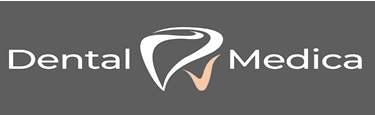 Я, ________________________________________________________________________________________ года рождения, проживающий(ая) по адресу: _______________________________________паспорт _____  _________ выдан ____________________________________________, __________,номер телефона ____________________, являюсь пациентом клиники «Dental Medica» (ООО «Дентима Нск»)принимаю решение о предоставлении моих персональных данных и согласно статье 9 ФЗ РФ от 27.07.2006г. «О персональных данных» N152-ФЗ свободно, своей волей и в своем интересе с целью обследования и лечения даю свое согласие на их обработку с правом совершения следующих действий:  сбор, запись, систематизация, накопление, хранение, уточнение (обновление, изменение), извлечение, использование, обезличивание, блокирование, удаление, уничтожение, в том числе с использование средств автоматизации;а также в соответствии  со ст. 44.1. ФЗ РФ от 07.07.2014г. «О связи» N126-ФЗ и ст.18 Фз РФ от 13.03.2006г. «О рекламе»  N38-ФЗ даю свое согласие на получение информации по каналам связи от клиники «Dental Medica» (далее-Клиника), в т.ч. в виде SMS рассылки, о специальных предложениях , с напоминанием  о приеме врача и т.п.;для планирования и проведения лечения я разрешаю фото- и видеосъемку ротовой полости и проводимых манипуляций, хранение полученных материалов и их использование в научных целях (без указания ФИО).        Настоящее согласие выдано без ограничения срока его действия, может быть мною отозвано в письменной форме.Я подтверждаю, что все указанные мною данные верны.Настоящее согласие дано мной лично «___» ___________ 20___г.Подпись ✓__________/  _____________________/       В соответствии с «Правилами предоставления медицинскими организациями платных медицинских услуг», утвержденными Постановлением Правительства РФ от 4.10.2012г. N1006 настоящим уведомляем о том, что несоблюдение указаний (рекомендаций) исполнителя (медицинского работника, предоставляющего платную медицинскую услугу), в том числе назначенного режима лечения, могут снизить качество предоставляемой платной медицинской услуги, повлечь за собой невозможность  ее завершения в срок или отрицательно сказаться на состоянии здоровья потребителя.Ознакомлен «___» ___________ 20__г.Пациент ✓___________ /_________________________________________________________/